聲明書本公司○○○○○○○於○○○年○○月○○日所申請之○○○○○○(設備種類)共○○○○(數量)，因故撤銷、溢繳、誤繳，該筆申請款項（NTD ○○○○元整）願暫保留於 貴基金會之帳戶，留待下次申請各項認可時予以扣抵，決無異議。此致 財團法人中華民國消防技術顧問基金會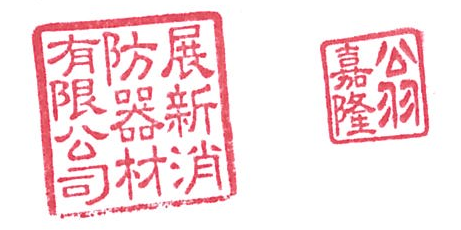 聲明人：　　　　　　　中 華 民 國  　　　 年  　　月  　　 日